Gemeindeamt Vandans 
HUNDEABMELDUNG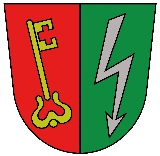 Bearbeiterin: Magdalena RohrerTel.: 05556 72720-18
magdalena.rohrer@vandans.at
www.vandans.atHundehalter:
Name: 			       EDV Nummer: 		       Anschrift: 			  6773 Vandans,      Telefonnummer: 		       Hund: 
Hundemarke Nummer:      Rüde:   		  	  Hündin:  Rufname:			        Datum 						Unterschrift